Wörter mit „ng“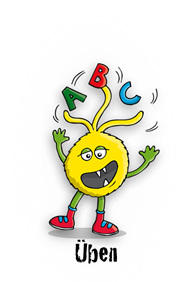 Aufgabe 1a) Bilde Wörter mit „–ng“ und schreibe die Wörter mit passendem Artikel (Begleiter) auf.			Frühli			Ha		Recycli		Dra								Kla			Spazierga		Di		Schmetterli1. ____________________________	2.______________________________3. ____________________________	4.______________________________5. ____________________________	6.______________________________7. ____________________________	8.______________________________Aufgabe 2:a) Verlängere die Wörter, um zu überprüfen, ob sie mit „-ng“ oder „-nk“ geschrieben werden.1. das Klan?		- die _____________________________________________2. der Han?		- die _____________________________________________3. das Geträn?	- die _____________________________________________Wörter mit „ng“ - LösungenAufgabe 1a) Bilde Wörter mit „–ng“ und schreibe die Wörter mit passendem Artikel (Begleiter) auf.			Frühli			Ha		Recycli		Dra								Kla					Spazierga		Di		Schmetterli1. der Frühling			         	2. Der Hang					         3. das Recycling			         	4. der Klang					         5. der Schmetterling		         	6. das Ding					         7. der Spaziergang			         	8. der Drang					Aufgabe 2:a) Verlängere die Wörter, um zu überprüfen, ob sie mit „-ng“ oder „-nk“ geschrieben werden.1. das Klan?		- die Klänge								2. der Han?		- die Hänge								3. das Geträn?	- die Getränke							